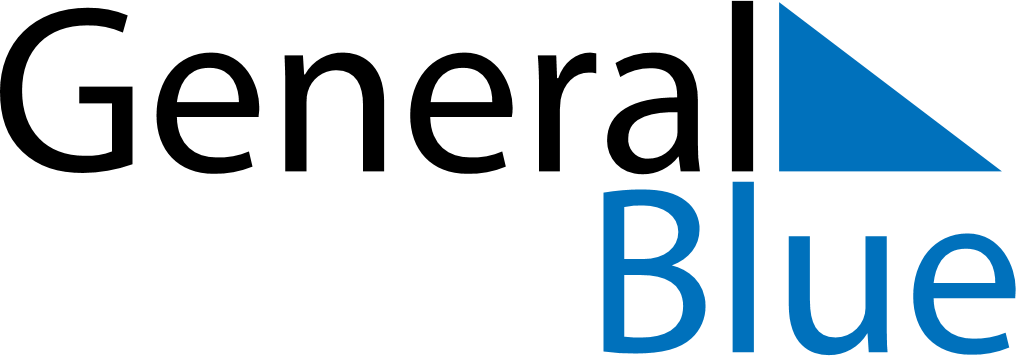 July 2024July 2024July 2024July 2024July 2024July 2024Westerbork, Drenthe, The NetherlandsWesterbork, Drenthe, The NetherlandsWesterbork, Drenthe, The NetherlandsWesterbork, Drenthe, The NetherlandsWesterbork, Drenthe, The NetherlandsWesterbork, Drenthe, The NetherlandsSunday Monday Tuesday Wednesday Thursday Friday Saturday 1 2 3 4 5 6 Sunrise: 5:13 AM Sunset: 10:01 PM Daylight: 16 hours and 48 minutes. Sunrise: 5:13 AM Sunset: 10:01 PM Daylight: 16 hours and 47 minutes. Sunrise: 5:14 AM Sunset: 10:00 PM Daylight: 16 hours and 46 minutes. Sunrise: 5:15 AM Sunset: 10:00 PM Daylight: 16 hours and 44 minutes. Sunrise: 5:16 AM Sunset: 9:59 PM Daylight: 16 hours and 43 minutes. Sunrise: 5:17 AM Sunset: 9:59 PM Daylight: 16 hours and 41 minutes. 7 8 9 10 11 12 13 Sunrise: 5:18 AM Sunset: 9:58 PM Daylight: 16 hours and 40 minutes. Sunrise: 5:19 AM Sunset: 9:57 PM Daylight: 16 hours and 38 minutes. Sunrise: 5:20 AM Sunset: 9:57 PM Daylight: 16 hours and 36 minutes. Sunrise: 5:21 AM Sunset: 9:56 PM Daylight: 16 hours and 34 minutes. Sunrise: 5:22 AM Sunset: 9:55 PM Daylight: 16 hours and 32 minutes. Sunrise: 5:23 AM Sunset: 9:54 PM Daylight: 16 hours and 30 minutes. Sunrise: 5:24 AM Sunset: 9:53 PM Daylight: 16 hours and 28 minutes. 14 15 16 17 18 19 20 Sunrise: 5:26 AM Sunset: 9:52 PM Daylight: 16 hours and 26 minutes. Sunrise: 5:27 AM Sunset: 9:51 PM Daylight: 16 hours and 24 minutes. Sunrise: 5:28 AM Sunset: 9:50 PM Daylight: 16 hours and 21 minutes. Sunrise: 5:30 AM Sunset: 9:49 PM Daylight: 16 hours and 19 minutes. Sunrise: 5:31 AM Sunset: 9:48 PM Daylight: 16 hours and 16 minutes. Sunrise: 5:32 AM Sunset: 9:47 PM Daylight: 16 hours and 14 minutes. Sunrise: 5:34 AM Sunset: 9:45 PM Daylight: 16 hours and 11 minutes. 21 22 23 24 25 26 27 Sunrise: 5:35 AM Sunset: 9:44 PM Daylight: 16 hours and 8 minutes. Sunrise: 5:36 AM Sunset: 9:43 PM Daylight: 16 hours and 6 minutes. Sunrise: 5:38 AM Sunset: 9:41 PM Daylight: 16 hours and 3 minutes. Sunrise: 5:39 AM Sunset: 9:40 PM Daylight: 16 hours and 0 minutes. Sunrise: 5:41 AM Sunset: 9:38 PM Daylight: 15 hours and 57 minutes. Sunrise: 5:42 AM Sunset: 9:37 PM Daylight: 15 hours and 54 minutes. Sunrise: 5:44 AM Sunset: 9:35 PM Daylight: 15 hours and 51 minutes. 28 29 30 31 Sunrise: 5:45 AM Sunset: 9:34 PM Daylight: 15 hours and 48 minutes. Sunrise: 5:47 AM Sunset: 9:32 PM Daylight: 15 hours and 45 minutes. Sunrise: 5:49 AM Sunset: 9:30 PM Daylight: 15 hours and 41 minutes. Sunrise: 5:50 AM Sunset: 9:29 PM Daylight: 15 hours and 38 minutes. 